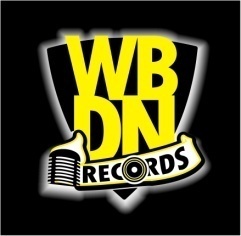 TECHNICAL RIDER ASEMTRAVEL [TRANSPORTATIOM], HOTEL, DRESSING ROOMS AND CATERINGBACKLINE/STAGEORGANIZER agrees to provide:-DJ & Live band  available for rehearsal before event day and at souncheck-Giant visual display units available on stage-THREE backup singers and minimum of FOUR dancers should be availble-Dressing room and dressing mirror with bright lighting should be available backstage-Dressing room should be close to washroom/toilet.

ORGANIZER agrees to provide ARTIST'S REPRESENTATIVE with  GROUND 
TRANSPORTATION for ASEM’S entourage, plus luggage and 
instruments [if applicable] between  hotel and concert venue.

       Ground Transportation Specific Requirements:
       One (1) Car preferably MERCEDES/RANGE ROVER [4×4]Town Car [ASEM]  
        is required to accommodate ASEM’S early arrival 
       and departure times.

ORGANIZER is providing HOTEL ACCOMMODATIONS, a minimum of TWO (2) 
  (king size bed)   The rooms shall be available before the day of performance and until the day after the performance with  the ARTIST to comply with checkout times and hotel rules. 
Hotel rooms should have BALCONY and/or WINDOWS THAT OPEN.  The ORGANISER shall be responsible for any extra charges during the stay of the ARTIST

ORGANIZER shall guarantee adequate SECURITY at all times to insure the safety of the 
ARTIST as well as personal instruments and personal property from the beginning of load-in 
to completion of load-out. During soundcheck, performance, and after show, ORGANIZER 
will have security backstage, on-stage, and at the mixing console. ORGANIZER is held 
responsible for the personal belongings and for the music equipment of the ARTIST.

HOSPITALITY:ORGANIZER shall provide refreshments in quantities sufficient for FIVE 
(5) persons, available from ASEM’S arrival until departure.TWO bottles of quality whiskey/BLACK/BLUE LABEL     
Two bottles of quality CIROC/HENNESSEYTWO BOTTLES of CHAMPAIGN TWO boxes of fine CUBAN/BRITISH cigars2 liters of mineral waters 5 soft drinks (variety)
HOT MEAL: 
(Please advance the following meal with Road Manger for specific times and menu requests)
HOT MEAL to be served exactly at ASEM’S ARRIVAL and remain available 
through company load out 
Menu Suggestions: Steak, Fish or Chicken with Rice/Potato and Vegetables, additional vegetable
side dish, etc.  Meals should also include green salad, dressing on the side BACKLINE/STAGE-DJ & Live band  available for rehearsal before event day and at souncheck-Dressing room and dressing mirror with bright lighting should be available backstage-Dressing room should be close to washroom/toilet.